申込〆切：令和3年7月14日（水）※ 本申込書に記載された個人情報は、本セミナーの参加者の把握およびセミナーに関する連絡のみを目的として使用し、厳重に取り扱うものとします。※ 参加費は無料です。※ 定員(150名)になり次第、申込受付を終了します。あらかじめご了承ください。※ 当日は、咳エチケットやマスクの着用、手洗いや手指の消毒の徹底、身体的距離を確保した行動等にご協力お願いいたします。また、発熱等の症状がある場合は、参加をお控えください。※ 展示商品が申込多数となった場合、調整させていただく場合がございます。※ 駐車料金無料。駐車券を持ってご来場ください。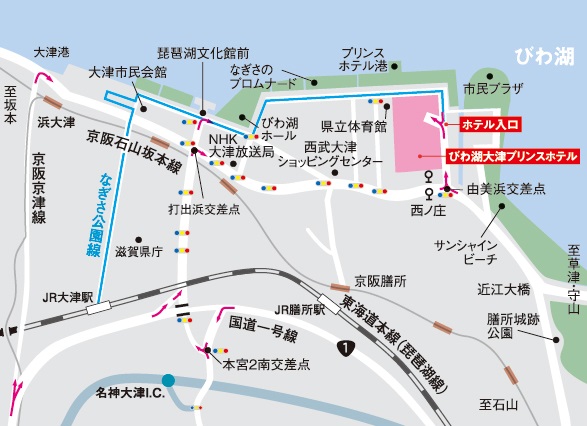 氏名（複数の場合は代表者名と参加人数）事業者等名業種生産者　加工事業者　小売業　飲食業宿泊施設コーディネーター・料理研究家・野菜ソムリエ等メディア　観光関係者　団体・行政その他（　　　　　　　　）ご連絡先TEL：E-mail：展示商品あり（商品名：　　　　　　　　　　　　　　　　　　　　　）　・　なし　↳　追って展示仕様等ご連絡させていただきます。　　　　　　